附件3  关于北京房山~天津南蔡500kV输变电工程环境影响评价执行标准的函（河北省环境保护厅，冀环辐函〔2015〕112号，2015.1.29）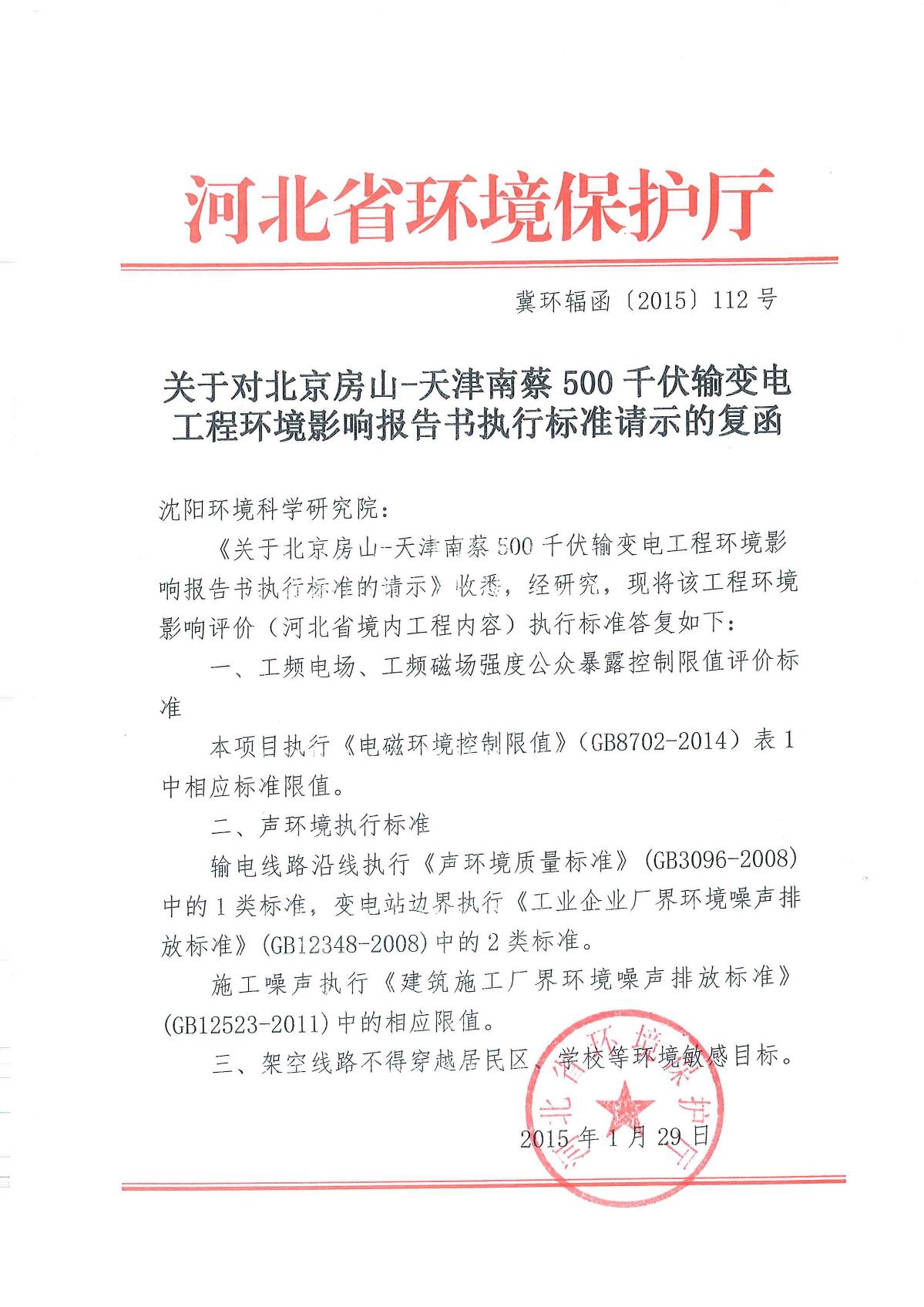 